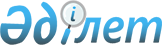 "Атырау облысында мектепке дейінгі тәрбие мен оқытуға мемлекеттік білім беру тапсырысын, ата-ана төлемақысының мөлшерін бекіту туралы" Атырау облысы әкімдігінің 2022 жылғы 22 маусымдағы № 141 қаулысына өзгеріс енгізу туралыАтырау облысы әкімдігінің 2023 жылғы 28 қарашадағы № 239 қаулысы
      Атырау облысының әкімдігі ҚАУЛЫ ЕТЕДІ:
      1. "Атырау облысында мектепке дейінгі тәрбие мен оқытуға мемлекеттік білім беру тапсырысын, ата-ана төлемақысының мөлшерін бекіту туралы" Атырау облысы әкімдігінің 2022 жылғы 22 маусымдағы № 141 қаулысына (Нормативтік құқықтық актілерді мемлекеттік тіркеу тізілімінде № 28586 болып тіркелген) келесі өзгеріс енгізілсін:
      көрсетілген қаулымен бекітілген Атырау облысында мектепке дейінгі тәрбие мен оқытуға мемлекеттік білім беру тапсырысы осы қаулының қосымшасына сәйкес жаңа редакцияда мазмұндалсын.
      2. Осы қаулының орындалуын бақылау Атырау облысы әкімінің жетекшілік ететін орынбасарына жүктелсін.
      3. Осы қаулы оның алғашқы ресми жарияланған күнінен кейін қолданысқа енгізіледі және 2023 жылғы 1 қыркүйектен бастап туындаған қатынастарға қолданылады. Атырау облысында мектепке дейінгі тәрбие мен оқытуға мемлекеттік білім беру тапсырысы
					© 2012. Қазақстан Республикасы Әділет министрлігінің «Қазақстан Республикасының Заңнама және құқықтық ақпарат институты» ШЖҚ РМК
				
      Облыс әкімі

С. Шәпкенов
Атырау облысы әкімдігінің
2023 жылғы "28" қарашадағы
№ 239 қаулысына қосымшаАтырау облысы әкімдігінің
2022 жылғы 22 маусымдағы
№ 141 қаулысымен бекітілген
№
Мектепке дейінгі білім беру ұйымдарындағы тәрбиеленушілердің жалпы саны
Бір айда бір тәрбиеленушіге арналған жан басына шаққандағы қаржыландыру (шығындардың орташа бағасы) мөлшері (теңге)
Бір айда бір тәрбиеленушіге арналған жан басына шаққандағы қаржыландыру (шығындардың орташа бағасы) мөлшері (теңге)
Бір айда бір тәрбиеленушіге арналған жан басына шаққандағы қаржыландыру (шығындардың орташа бағасы) мөлшері (теңге)
Бір айда бір тәрбиеленушіге арналған жан басына шаққандағы қаржыландыру (шығындардың орташа бағасы) мөлшері (теңге)
Бір айда бір тәрбиеленушіге арналған жан басына шаққандағы қаржыландыру (шығындардың орташа бағасы) мөлшері (теңге)
Бір айда бір тәрбиеленушіге арналған жан басына шаққандағы қаржыландыру (шығындардың орташа бағасы) мөлшері (теңге)
Бір айда бір тәрбиеленушіге арналған жан басына шаққандағы қаржыландыру (шығындардың орташа бағасы) мөлшері (теңге)
Бір айда бір тәрбиеленушіге арналған жан басына шаққандағы қаржыландыру (шығындардың орташа бағасы) мөлшері (теңге)
№
Мектепке дейінгі білім беру ұйымдарындағы тәрбиеленушілердің жалпы саны
Ауылдық жердегі жалпы міндеттегі топтар
Қалалық жердегі жалпы міндеттегі топтар
Түзету үлгісіндегі топтардың тәрбиеленушілері
Түзету үлгісіндегі топтардың тәрбиеленушілері
Туберкулез, аллергия ауруларымен, қант диабетімен ауыратын, әлжуаз және жиі ауыратын балаларға арналған топтардың тәрбиеленушілері
Туберкулез, аллергия ауруларымен, қант диабетімен ауыратын, әлжуаз және жиі ауыратын балаларға арналған топтардың тәрбиеленушілері
Мектепке дейінгі жарты күн болатын шағын орталықтар
Мектепке дейінгі жарты күн болатын шағын орталықтар
№
Мектепке дейінгі білім беру ұйымдарындағы тәрбиеленушілердің жалпы саны
Ауылдық жердегі жалпы міндеттегі топтар
Қалалық жердегі жалпы міндеттегі топтар
ауыл
қала
ауыл
қала
ауыл
қала
1
34 296
58 084
51 983
107 261
94 550
88 604
78 436
22 017
19 909